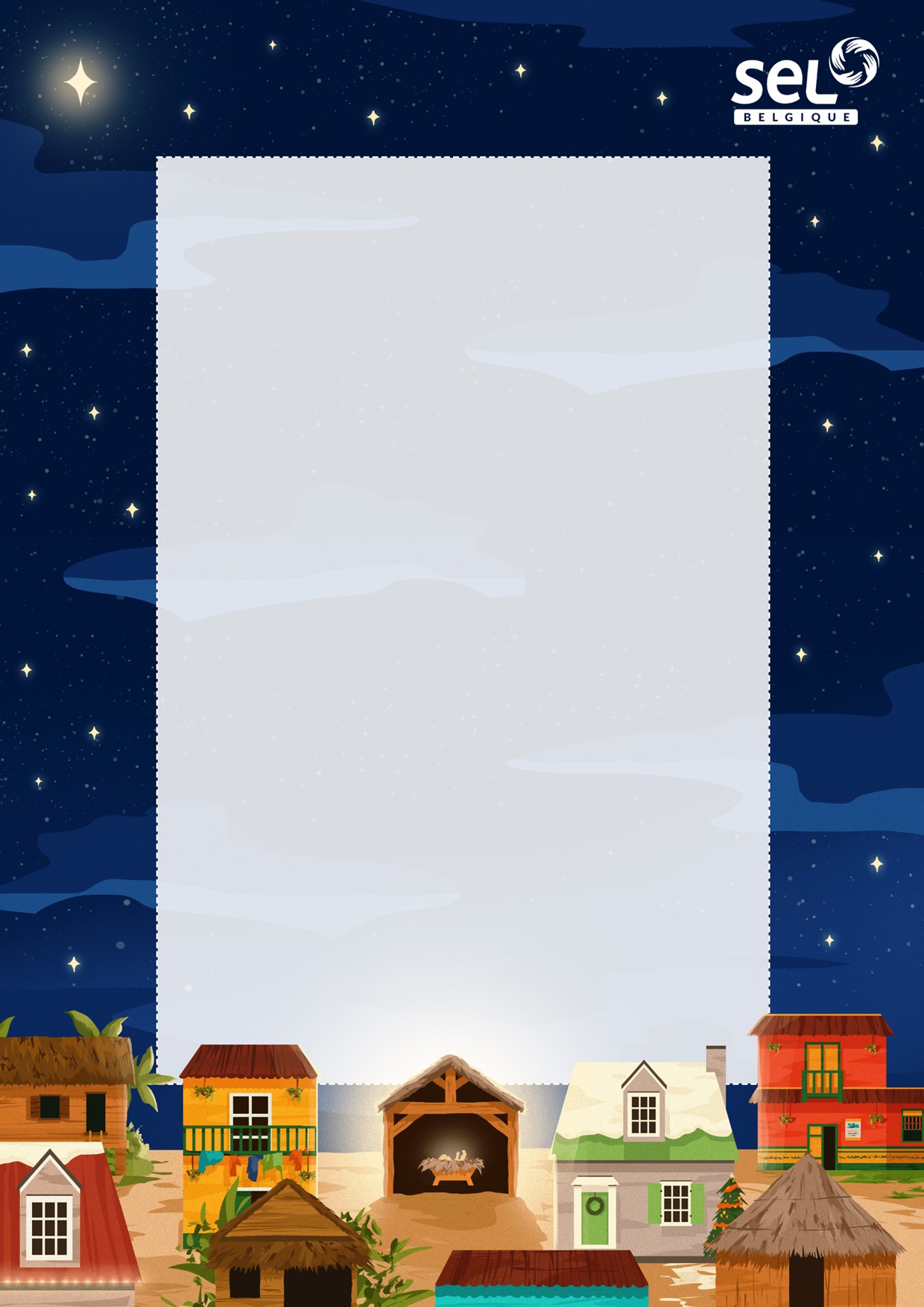 ETIQUETTEN° de parrainVotre prénom N° de l’enfantPrénom enfant